 «Почему ребенок плачет при расставании с мамой в детском саду»Утренние слезы в детском саду, к сожалению, обычное явление во многих дошкольных учреждениях, при этом плакать при расставании с мамой могут не только новички, недавно начавшие посещать садик, но и детки «со стажем».Почему ребенок начинает плакать по приходу в детский сад?    Самая основная и распространенная причина — это нежелание расставаться с мамой. Ведь при этом малыш чувствует себя одиноким и ему кажется, что он лишается чувства безопасности и защищенности. Ребенок дома и в саду — это совершенно разные вещи. Дома — все привычно и предсказуемо, можно заняться своим любимым делом, а еще лучше — ходить за мамой хвостиком, проводить все время с ней. В детском саду же —  режим, необходимость подчиняться правилам, учиться взаимодействию с ребятами, находить приемлемые для остальных ребят варианты игр, уступать, делиться игрушками. Согласитесь, даже для общительного ребенка жизнь в детском саду может требовать напряжения.    Если ребенок ходит в детский сад с большими перерывами (недельку ходит, затем болеет месяц), то адаптационный период растягивается довольно значительно. По статистике, он идет максимум год при условии регулярного посещения садика. Поэтому такому часто болеющему малышу каждый раз приходится привыкать к расставанию с мамой как будто в первые дни.     Другой причиной, почему ребенок плачет при расставании (особенно, когда стаж посещений садика уже больше года) — это установившийся ритуал прощания с мамой, который включает элементы истерики. В этом случае «поплакать» для малыша — это необходимое условие, чтобы получить дополнительную порцию внимания от мамы и, может быть, от воспитательницы — как правило, такая истерика проходит быстро после ухода мамы.     Если в течение дня ваш ребенок чувствует себя в саду хорошо, а дома с удовольствием рассказывает о садике —  отнеситесь к таким слезам, как к особой форме ритуалов. В этом случае можно посоветовать вам постараться изменить его.1.  Придумайте новый ритуал прощания. Например, вы договоритесь с ребенком заранее: «Чтобы ты не плакал, тебе поможет волшебная витаминка!» Ребенок заинтригован. А вы объясняете: «Как только мы придем с тобой в садик и переоденемся, я дам тебе волшебную витаминку, обниму тебя, поцелую на прощание, и ты положишь ее в ротик и пойдешь в группу. Договорились?» В качестве витаминки можно дать какой-нибудь красивый и вкусный (но небольшой) леденец, который ребенок еще не пробовал, можно дать одну аскорбиновую дольку (продается в аптеке), содержащую витамин «С» или что-то другое на ваш выбор и вашу фантазию. Увлеченный тем, что у него вкуснятина во рту, он переключится на новый способ расставания с вами.  Важно! Эту вкуснятину нельзя давать в другие дни вне садика, только утром при расставании с вами в саду. Иначе эффект ожидания и предвкушения пропадет и не получится никакой приятной для малыша ассоциации, связанной с приходом в группу и прощанием с мамой.2.  Договоритесь с воспитателем, что она будет брать вашего ребенка за руку и отводить в группу. Многие детки в этом случае охотно идут с ней и не плачут во время прощания с мамой. Даже машут ручкой: «Иди, мама, на работу!» Попробуйте.3.  Берите с собой любимую игрушку ребенка, когда идете в садик. Многие воспитатели разрешают деткам их приносить из дому. Эту игрушку можно приносить утром и забирать вечером. Можно придумать даже игру — будто ребенок в роли мамы или папы сам отводит игрушку в садик. Другой вариант — оставлять игрушку в шкафчике или на постельке ребенка в саду вечером, чтобы утром у малыша был стимул пойти поскорее туда и радостно встретить свою игрушку.4.  Если ребенок закатывает истерику с вами, попробуйте попросить папу или бабушку отводить его в детский сад. Обычно с иными близкими истерики возникают редко.5.  Если истерика началась, не теряйте спокойствия и терпения. Ваше состояние передается ребенку. Ведите себя с ним уверенно и ровно, обязательно заверяйте, что вы придете, как только он погуляет, поест, поспит и поиграет немного. И во время расставания прощайтесь, не исчезайте внезапно, чтобы он не боялся, что как только отвернется, и все… мамы нет.6.  Забирая его из детского сада, будьте веселы и жизнерадостны, даже если день у вас выдался не очень легким. Хорошо будет, если вы погуляете немного, дадите ему размяться, а не будете спешить домой. Естественно, вечерние дела нужно правильно распланировать.7.  Никогда не высказывайте в присутствии ребенка отрицательные суждения в адрес воспитателей, да и самого детского сада. Любые настораживающие вас моменты обязательно обсуждайте в беседе с воспитателями.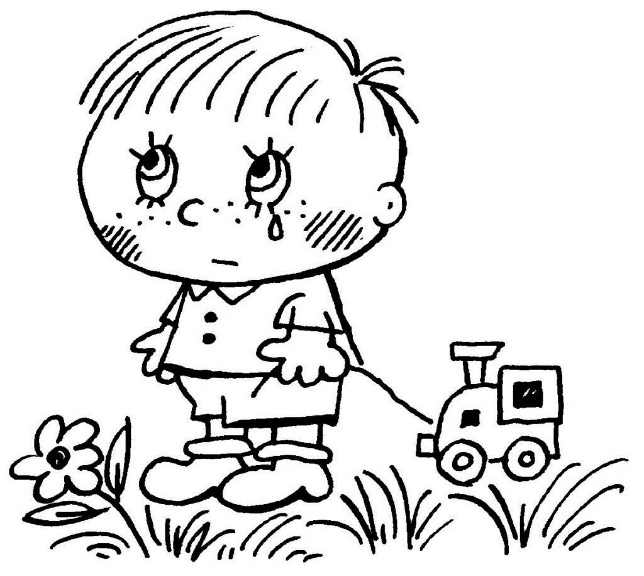 